ZimbabweZimbabweZimbabweZimbabweMay 2028May 2028May 2028May 2028MondayTuesdayWednesdayThursdayFridaySaturdaySunday1234567Labour Day891011121314Mother’s Day1516171819202122232425262728Africa Day293031NOTES: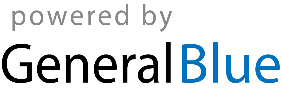 